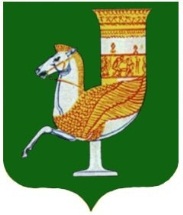 385300,с.Красногвардейское,   ул.Чапаева,  93,  тел.  (8-87778)  5-32-95,  факс 5-32-95,E-mail:  financier@ufkr.ru                                                        ПРИКАЗОт 19.04.2021 г. № 21с. Красногвардейское        О внесении дополнения в приказ управления финансов администрации МО «Красногвардейский район» №3 от 11.01.2020г. «Об утверждении перечня кодов и наименований субсидий на иные цели, которые могут предоставляться в 2021 году муниципальным бюджетным учреждениям муниципального образования «Красногвардейский район»»                                     ПРИКАЗЫВАЮ:1.Внести дополнение в перечень кодов и наименований  субсидий на иные цели, которые могут предоставляться в 2021 году  муниципальным бюджетным учреждениям муниципального образования «Красногвардейский район», дополнив его следующим кодом цели: 2.  Контроль над выполнением настоящего приказа оставляю за собой.	3.  Данный приказ вступает в силу со дня подписания.4.  Настоящий приказ разместить в сети Интернет на официальном сайте администрации МО «Красногвардейский район».Заместитель начальника  управления  финансовадминистрации района			                                                         Ю.В. ЕрмолаеваСубсидия на обеспечение питанием обучающихся, получающих начальное общее и основное  общее образование в государственных и муниципальных образовательных организациях232002